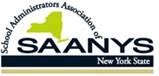  Region 12 Unit Presidents/SAANYS Members Dinner & WorkshopDetails										When:	 	October 4, 2021Where:		Creekside Banquet Facility		2669 Union RdCheektowagaCost:		$25 per personTime:		4:30 -  5:00 Region 12 Monthly Meeting5:00 – 5:30 Networking with colleagues (Cash Bar)		5:30 – 6:15 Dinner		6:15 – 7:30 ProgramMake your reservation via email to: james@biryla.com  All SAANYS Members are welcome!Payment will be at the door, but it is important that you honoryour reservation, we pay for the number that sign up.Program:Welcome by Region 12 President- Mr. Jeff SikoraSponsor- TBASpecial Guests – 	Kevin Casey  (SAANYS Executive Director)Jenn Carlson (Deputy General Council)Don Nickson (Deputy Executive Director)Topic: “What Can SAANYS Do For You”	Region 12 News - Jim Biryla, Cesar Marchioli & Kevin Munro          Happenings, Settlements, Salary & Health Care Summary, NegotiationsToday’s Sponsor- TBA